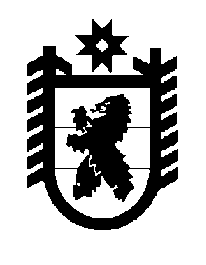 Российская Федерация Республика Карелия    ПРАВИТЕЛЬСТВО РЕСПУБЛИКИ КАРЕЛИЯПОСТАНОВЛЕНИЕот 7 марта 2014 года № 63-Пг. Петрозаводск О внесении изменения в постановление ПравительстваРеспублики Карелия от 25 ноября 2010 года № 274-ППравительство Республики Карелия п о с т а н о в л я е т:Внести в Положение о Государственном комитете Республики Карелия по управлению государственным имуществом и размещению заказов для государственных нужд, утвержденного постановлением Правительства Республики Карелия от 25 ноября 2010 года № 274-П «Об утверждении Положения о Государственном комитете Республики Карелия по управлению государственным имуществом и размещению заказов для государственных нужд» (Собрание законодательства Республики Карелия, 2010, № 11, ст. 1476; 2011, № 9, ст. 1454; № 12,                ст. 2082; 2012, № 3, ст. 450; № 4, ст. 651; № 7, ст. 1344;  № 9, ст. 1619;               № 11, ст. 2027; № 12, ст. 2236;  2013,  № 2, ст. 250; Карелия, 2013,                         31 октября,17 декабря, 24 декабря, 31 декабря), следующие изменения:в подпункте 39.1 пункта 9 цифры «39.1» заменить цифрами «391»;в пункте 10:в подпункте 6.1 цифры «6.1» заменить цифрами «61»;в подпункте 6.2 цифры «6.2» заменить цифрами «62»;дополнить подпунктом 63 следующего содержания:«63) составляет протоколы, рассматривает дела об административных правонарушениях, предусмотренных статьей 4.13 Закона Республики Карелия от 15 мая 2008 года № 1191-ЗРК «Об административных правонарушениях»; устанавливает перечень должностных лиц, имеющих право составлять протоколы об указанных правонарушениях;».            Глава Республики  Карелия                                                            А.П. Худилайнен